Tartalék légszűrők ALDF 12 G2Csomagolási egység: 5 darabVálaszték: B
Termékszám: 0093.0152Gyártó: MAICO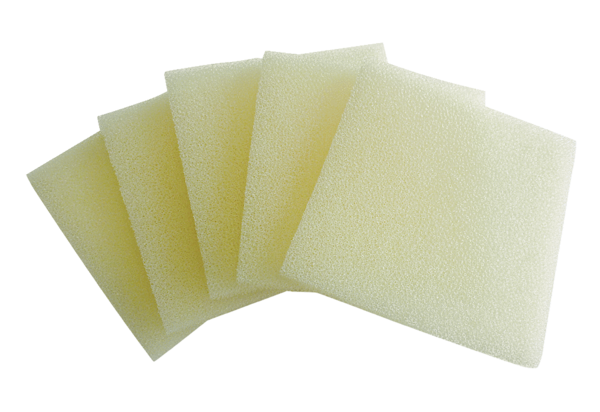 